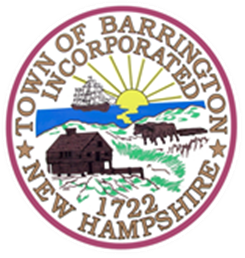 ECONOMIC DEVELOPMENT CHAPTER Master Plan Steering CommitteeEARLY CHILDHOOD LEARNING CENTER77 RAMSDELL LANEBarrington, NH 03825Tuesday December 19, 20175:30 p.m.                                      AGENDA	  1.   IntroductionsFinish SWOT AnalysisSWOT- Strengths, Weaknesses, Opportunities & ThreatsNext Steps/Plan draft: Meeting scheduling (either date for next meeting or finding a regular time)AdjournSETTING OF DATE, TIME AND PLACE OF NEXT MEETING AND ADJOURNMENT Other information.  a) Files on the applications and items, above, including the full text of any proposed ordinances, regulations, or other initiatives are available for inspection in the Planning & Land Use Office, from 8:00 a.m. to 3:00 p.m., Monday through Thursday;   b) If you are looking at this agenda on the Town’s website, you can click on any underlined projects and other items to access additional information;  c) This agenda, these applications, and other items are subject to errors, omissions, and change prior to final action;  d) Some agendas are marked as “Preliminary Agenda”.  These are subject to change.  The final agenda will be prepared on the Thursday evening prior to the meeting and will be posted on the Town’s website; e)Contact the Planning & Land Use Department if you have questions or comments about these or any related matters or if you have a disability requiring specialprovision.Persons with a disability may request a reasonable accommodation by contacting the Land Use Office at 603.664.5798. Requests should be made 5 days in advance.